Großfeldturniere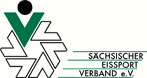 FormblattTurnieraufstellung U11Veranstalter:  				Spielort:   				Datum:  	                             Mannschaft des Vereins/der SG:  	Trainer/Lizenznummer:   				Mannschaftsleiter:  				Ort/Datum:   _____________________________________________________________Unterschrift Trainer/Mannschaftsführer: _____________________________________NrReiheNameVornameJahrgangPassnummerTWTWRotRotRotRotRot(Ers)GelbGelbGelbGelbGelb(Ers)GrünGrünGrünGrünGrün(Ers)BlauBlauBlauBlauBlau(Ers)